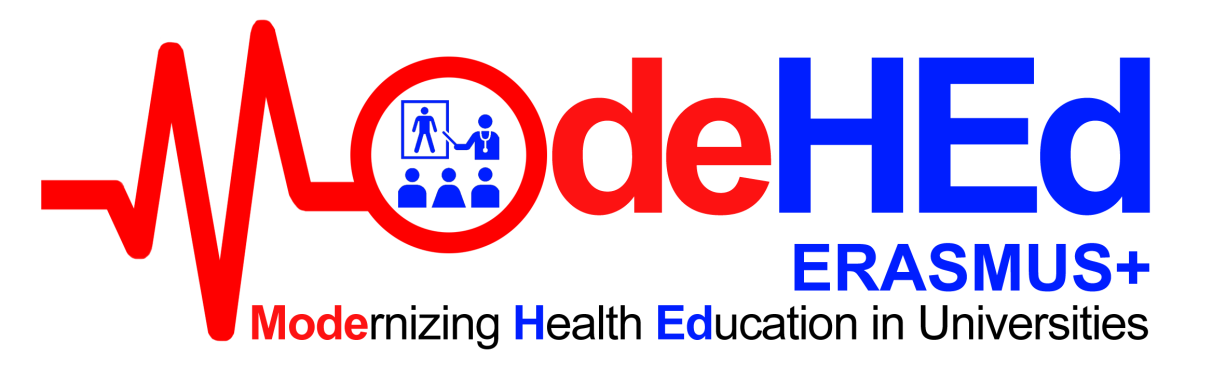 PROTOCOL OF THE 2ND COORDINATION MEETING IN KOŠICE, SLOVAKIA: MODERNIZING HEALTH EDUCATION IN UNIVERSITIES/ MODEHED - 561857-EPP-1-2015-1-DE-EPPKA2-CBHE-JPPAVOL JOZEF ŠAFÁRIK UNIVERSITY IN KOŠICEFACULTY OF MEDICINE20th – 23rdNovember 2016Košice, SlovakiaList of partner organizations of ModeHEdAgenda of the 2nd Coordination Meeting in Košice, SlovakiaInformation about the participants and the venue2nd Coordination Meeting in Slovakiawas conducted at PavolJozefŠafárik University in Košice in 20th – 23rd November, 2016 in Košice, Slovakia.List of participants:Chairman:PhD, Jaroslav Majernik(UPJS)Secretary:Associate ProfessorKasimovaDilfuza(TMA)Participants from PavolJozefŠafárikUniversity inKošice:PhD, PavolSovák - RectorPhD, Silvia Rucinska - Vice-RectorProfessor, MD, PhD, Daniel Pella – DeanPhD, Jaroslav Majernik – UPJS CoordinatorDr.IvetaRajnicovaNagyova–Department of Social and Behavioural MedicineDr.LuciaDimunova – Department of Nursing CareDr.KvetoslavaRimarova – Head of the department of Public Health and hygieneMD, PhD, Professor ViliamDonic – Department of Human Physiology & Sleep laboratoryPhD, Peter Olexa – Vice Head of Gerontology & geriatrics clinicDr.NikitaBobrov – Department of Forensic MedicineMr.StanislavBalcak – ModeHEd partner from UPJSMr.VladimirMedvec - ModeHEd partner from UPJSMs. LenkaSzerdiova - ModeHEd partner from UPJSMr.DanielDragun - ModeHEd partner from UPJSMs.MartinaTrochanova - ModeHEd partner from UPJSDr.PavolJarčuška– Department of Public HealthMs.AndreaMadarasováGecková – Head of department of Public Health and Health PsychologyMr.Peter Horváth – Department of Sport Medicine in EducationMr.Josef Firment - ModeHEd partner from UPJSMr.Peter Krcho - ModeHEd partner from UPJSMr.Peter Urdzik - ModeHEd partner from UPJSMr.Jozef Radonak - ModeHEd partner from UPJSMr.Radoslav Morochovic - ModeHEd partner from UPJSMr.Jan Sabo - ModeHEd partner from UPJSMr.Alojz Bomba - ModeHEd partner from UPJSMr.Radovan Hudák – Technical University in KošiceMs.Daniela Bobáková - ModeHEd partner from UPJSMs.Lucia Boskova - ModeHEd partner from UPJSParticipants from Fergana State University (FSU):Mr.Yunusov Alisher – Local coordinator from FSUMs.Sattarova Khilola – Head of Department of International RelationsMr.ShermatovAbdumalik - ModeHEd partner from FSUMs.Abdukadirova Nodira - ModeHEd partner from FSUMr.Oripov Abdumalik - ModeHEd partner from FSUMs.Yakubova Guyokhon - ModeHEd partner from FSUParticipants from Tashkent Medical Academy (TMA):Prof.Mamatkulov Bakhramjon – Director of School of Public HealthDoc.KasimovaDilfuza – Associate Professor of School of Public HealthMr.Inakov Sherzodbek – Assistant of School of Public HealthParticipants from Namangan State University (NSU):Mr.Aripov Abdulla - ModeHEd partner from NSUMr.Soliev Nuriddin - ModeHEd partner from NSUMs.Mavlanova Sadbarhon - ModeHEd partner from NSUParticipants from the Center of the Development of the Medical Education of Ministry of Health (CDMEdMPH):Mrs.Alimova Matluba - ModeHEd partner from CDMEdMPHMs.Ubaydullaeva Sevara - ModeHEd partner from CDMEdMPHParticipants from Uzbek State Institute of Physical Culture and Sport (UzSIPhC)Mr.Khalmukhamedov Rustam - ModeHEd partner from UzSIPhCMs.Svetlichnaya Nailya - ModeHEd partner from UzSIPhCMr.Tursunov Nodirjon - ModeHEd partner from UzSIPhCParticipants from Bukhara State Medical Institute (BSMI):Ms.JarilkasimovaGaukhar - ModeHEd partner from BSMIParticipants from Andijan State University (AndSU):Mr.Alimov Farhod - ModeHEd partner from UAndSUMs.Alieva Rano - ModeHEd partner from UAndSUMs.Dumaeva Zukhra - ModeHEd partner from UAndSUParticipants from Kokand State Pedagogical Institute (KSPI):Mr.Khamidov Maruf - ModeHEd partner from KSPIMs.Ibragimova Dilfuza - ModeHEd partner from KSPIMr.Najmeddinov Akhmad - ModeHEd partner from KSPIPartners from Uzbek Medical-Pedagogical Association (UzMPA):Ms.Kayumova Dilrabo - ModeHEd partner from UzMPAMs.Shodieva Khurshida - ModeHEd partner from UzMPAPartners from S.D.Asfendiyarov Kazakh National Medical University (KazNMU):Ms.Artykbayeva Nazira - ModeHEd partner from KazNMUMs.Kasymova  Gulnara - ModeHEd partner from KazNMUMs.Ryspekova Shynar - ModeHEd partner from KazNMUPartners from South Kazakhstan State Pharmaceutical Academy (SKSPhA):Mr.Orynbassarov Yerzhan - ModeHEd partner from SKSPhAPartners from Kazakh State Women’s Teacher Training University (KSWTU):Ms.Bainazarova Tursunay - ModeHEd partner from KSWTUMs.Islamkulova Ilmira - ModeHEd partner from KSWTUMs.Baitasheva Gaukhar - ModeHEd partner from KSWTUPartners from Hochshule furTechnikWirtschaft und Kultur (HTWK):Ms.Ivanova Marina – Financial Manager of the projectMr.AlexDekin – Assistant of Financial ManagerProtocol of the Second Coordination Meeting in Košice, SlovakiaDay №1 –Sunday, November20, 2016Welcome Addresses: J.Majernik (UPJS), M.Ivanova (HTWK), A.Yunusov (FSU)Recent state of the project:Information from all partnersGeneral description of the coordination meeting:Welcome Addresses:Opening Ceremony was done by Professor Jaroslav Majernik who warmly greeted all partners from Uzbekistan, Kazakhstan and Leipzig and gave general information about the beautiful city - Košicethrough the prepared in advance presentation followed by the video demonstration about the fascinating city - Košice.Next word for welcoming was given to Financial Manager of the project – Ms.Ivanova Marina, who greeted all participants in Košice and expressed her believe to have fruitful work during the second coordination meeting.Ms.Ivanova Marina introduced her assistant Mr.Dekin Alex to whom in initial stage could be send all reports with putting his into the copy of the message and on later stage send the report only to him. Also she noted that all reports for staff costs will be from now send to local responsible person who will be selected during these days from the team of Mr.YunusovAlisher and after his corrections and validation the reports will be send to Ms.Ivanova Marina.Next word for welcoming was given to local coordinator – Mr.YunusovAlisher, who greeted all participants in Košice and asked everyone to be more active during second coordination meeting and asked all partners to prepare short information about the criteria according to which you conducted preparation works for the meeting, criteria according to which you would like to learn or get information from UPJS, information about where received information will be used, and where you plan to disseminate the results or products. And asked to send the information to him till November 29, 2016 along with Order from their University regarding to list of participants who involved in realization of this project.Recent State of the project: It was decided to discuss about the recent state of the project during the coordination meeting.Protocol of the Second Coordination Meeting in Košice, SlovakiaDay №2 –Monday, November 21, 2016Meeting of Rectors: P.Sovák (rector), D.Pella (dean), K.A.Khamidovich (rector), G.K.Solijonovich (vice-rector) Opening: Greeting: P.Sovák (rector), D.Pella (dean),M.Ivanova (HTWK), J.Majernik (UPJS)Section A – Presentations from UPJS I: Pavol Jarčuška, Andrea MadarasováGecková, Daniel Pella, IvetaRajničováNagyová, Lucia Dimunová, Kvetoslava RimárováSection B – Presentations from UPJS II: Peter Horváth, ViliamDonic, Peter Olexa, Nikita BobrovSection C – First day discussions: All partnersGeneral description of the coordination meeting:Meeting of Rectors:Due to objective reasons rector and vice-rector from Fergana State University could not come to Košice and participate in the second coordination meeting.Opening: Greeting:The coordination meeting was conducted by Prof.JaroslavMajernik. Word for the opening ceremony was given to the vice-rector of PavolJozefŠafárik University in KošicePhD, Silvia Rucunska. After her greeting words speech was done by vice-rector PhD, PavolJarcuska. Next greeting word was given to dean of the Faculty of Medicine Professor Daniel Pella. After that a short video demonstration was done about the PavolJozefŠafárik University in Košice and about the Košice city.Section A – Presentations from UPJS IIA1. First presentation was done by dean of the Faculty of Medicine Professor Daniel Pella. Topic of the presentation: “Public Health at UPJS”.Question from Ms.Kasymova Gulnara (KazNMU): Thank you for the presentation. Could you please tell us in which subjects in the frame of the project ModeHEd you involved in modernization?Answer from Professor Daniel Pella: Improvement of the best practices on providing first pre-hospital medical aid,  Public Health and management of Public Health.A2. Second presentation was done by Head of the Public Health and Health Psychology Department – Prof.AndreaMadarasová. Topic of the presentation: “Public Health and Health Psychology”.A3. Third presentation was done by Professor MD, PhD Daniel Pella. Topic of the presentation: “Cardiovascular Prevention”.A4. Fourth presentation was done by Dr.IvetaRajničová. Topic of the presentation: “Social and Behavioural Medicine”.A5. Fifth presentation was done by Dr.Lucia Dimunová. Topic of the presentation: “Nursing Care”.A6. Sixth presentation was done by Chief of the Public Health and Hygiene Prof.Kvetoslava Rimárová. Topic of the presentation: “Public Health and Hygiene”.Section B – Presentations from UPJS II:B1. First presentation was shifted for tomorrow due to objective reasons.B2. Second presentation was done by Professor of the Department of Human Physiology and sleep laboratory MD, PhDViliamDonic. Topic of the presentation: “Medical Physiology at UPJS”.Question from Doc.KayumovaDilrabo (UzMPA): What is the percentage of cure of patients with snoring after using the high frequency ventilation and do you advise to your patients with snoring to lose the weight as well?Answer from Professor ViliamDonic: The cure is usually 100% due to airways open immediately. Question from Mr.OrynbassarovYerzhan (SKSPhA): What is the duration of treatment of such patients?Answer from Professor ViliamDonic: It depends on degree of snoring: if breathing of patient will stop during snoring then develops hypoxia which turns to hyperoxia and hormones will not disturbed. And when patient sleeps with open mouth then his mucus in airways will dry and it will be developed mechanic obstruction.Question from Mr.Aripov Abdulla (NSU): How students study laboratory sessions? Do they study separately according to biologic systems or what?Answer from Professor ViliamDonic: We divided physiology into two parts: pathologic and normal.Question from Mr.KhalmukhamedovRustam (UzSIPhC): Do you work with sportsmen in Olympic Championships?Answer from Professor ViliamDonic: Currently not, but in past they did.B3. Third presentation was done by the vice-head of Gerontology and geriatrics clinic MuDr. PhD, Peter Olexa. Topic of the presentation: “Age Physiology and education in Gerontology and Geriatrics”.B4. Fourth presentation was done by Dr.NikitaBobrov. Topic of the presentation: “Forensic Medicine at UPJS”.First day discussion:Discussion of the first day was shifted for tomorrow after visiting of Clinical Departments.Protocol of the Second Coordination Meeting in Košice, SlovakiaDay №3–Tuesday, November 22, 2016Section D – Presentations from UPJS III: Josef Firment , Peter Krcho, Peter Urdzik, JozefRadonak, RadoslavMorochovičSection E – Presentations from UPJS IV: Ján Sabo, AlijzBomba, Radovan Hudák, Jaroslav MajernikSection F – Visits of Clinical Departments ISection G – Second day discussions.General description of the coordination meeting:Section D - Presentations from UPJS III:D1. First presentation was done by vice-dean of medical faculty ProfessorJosef Firment. Topic of the presentation: “First Aid in Health Care Disciplines”.Question from Ms.Kasymova Gulnara (KazNMU): In your presentation you mentioned about the study of 250 foreign students. Are they students from foreign countries or are they local students who study in English language?Answer from ProfessorJosef Firment: They are students from foreign countries and they are taught parallel to our local students. Education program for both is same.Question from Mr.TursunovNodirjon (UzSIPhC): In your presentation you noted that you assess student’s knowledge according to A,B,C,D,E,F ranks. It is noted that on F rank student should work over himself. What does this mean?Answer fromProfessorJosef Firment: This ranking system in assessing student’s knowledge is accepted throughout the European countries. If student is ranked as F then he or she should repeat the study material and repass the topic or subject.Question from Ms.KayumovaDilrabo (UzMPA): I noticed that curricula of pre-hospital care in your department has some kind of similarities with the subject taught in TMA. Do you have the textbook in English version of the subject and if yes, could we receive it?Answer fromProfessorJosef Firment: We don’t have the electronic version of the textbook. If you would like to receive it, you can find it in our book shop that is near the UPJS.Question fromMs.ArtykbayevaNazira (KazNMU): How long students should study to become the specialist on anesthesiologist?Answer fromProfessorJosef Firment: After Bachelor Degree (6 years) student should pass 5 years of practical education in the field of anesthesiology in order to become a specialist.D2.Second presentation was done by MUDr PhD Peter Krcho. Topic of the presentation: “Neonatology at UPJS”.Question from Ms.UbaydullaevaSevara (CDMEdMPH): How is it organized practical part of your subject for students? Do they have access to the patients?Answer from MUDr PhD Peter Krcho: They have access to the patients and theoretical and practical part of the lesson conducted in the same time.Question from Mr.OrynbassarovYerzhan (SKSPhA): What is the age of the youngest patients observed in your department? And did you use dexamethasone in your practice?Answer from MUDr PhD Peter Krcho: It depends. For example in East part of Slovakia it is the highest pre-maturity incidents and babies with weigh 1’500 g could be provided with our services. We use in our practice dexamethasone.Question from Mr.NajmeddinovAkhmad (KSPI): What is the dosage of the drug?Answer from MUDr PhD Peter Krcho: It is usually for 24 week old baby is 500 g.Question from Ms.UbaydullaevaSevara (CDMEdMPH): How long it takes to become a neonatologist?Answer from MUDr PhD Peter Krcho: After Bachelor degree (6 years) graduates should study 4 years to become pediatrician and 2 years to become neonatologist.D3. Third presentation was done by Dr.Peter Urdzik. Topic of the presentation: “Simulations in Gynecology and Obstetrics”.Question from Ms.KayumovaDilrabo (UzMPA): Is it possible to conduct online lectures in cooperation with your department and TMA? And what is the percentage for theoretical and practical part of the subject?Answer from Dr.Peter Urdzik: It 21st Century and of course we can conduct online lectures or conferences with our partner universities. Regarding to your second question, students are conducted with this subject in 5 course where for theory is separated 14 lectures in winter semester (28 hours that is 10 days) and 14 lectures in summer semester. And during the holidays students visit hospitals and work with the doctors (10 days). Students of 6th course conduct the subject for 4 weeks and we separate students to different sections, for example, some students will go to the gynecology department, other go to obstetrics department, other go to US, remaining stay with the Professor.Question fromMs.Ivanova Marina (HTWK): Thank you for your presentation. From your presentation we saw that you use different equipment in educating the students. Do you have suppliers that could provide with such equipment our partner universities?Answer from Dr.Peter Urdzik: Yes. You can visit web site: www.helago.szD4. Fourth presentation was done by Robert Kilik. Topic of the presentation: “Simulations in Surgery”.D5. Fifth presentation was done by Dr.RadoslavMorochovič. Topic of the presentation: “Getting lectures more interesting”.Question from Ms.Kasymova Gulnara (KazNMU): Do you allow to you’re your presentations for students?Answer from Dr.RadoslavMorochovič: Yes, but not everything in presentation. For example, I don’t give my presentations with some graphs or pictures in it due to ethic and author rights thus give to students only text version of my presentations.Question fromMs.ShodievaKhurshida(UzMPA): Do your presentations are available in Internet resources for the students?Answer fromDr.RadoslavMorochovič: Usually we use such practice. But in this case we tell students to prepare in advance to the lecture and be short in our presentations.Question from Ms.KayumovaDilrabo (UzMPA): At TMA it is used to insert all materials of the subject into the Internet site of the University and ask students to prepare for the lesson by using the available materials at the site. What is the situation in your University?Answer from Dr.RadoslavMorochovič: We first of all conduct pre-test between students and then discuss. We have MS Office 365 Forms application that gives possibility for students to assess the lecture through answering the question that lecturer prepare in advance. This gives the possibility to assess the level of student’s understanding the lecture in real time and discuss it with them.Section E - Presentations from UPJS IV:E1. First presentation was done by RNDr., PhD, ImrichGeci. Topic of the presentation: “Biophysics in Medicine”.E2. Second presentation was done by Dr.AlojzBomba. Topic of the presentation: “Experimental Medicine at UPJS”.E3. Third presentation was done by Dr.Radovan Hudák. Topic of the presentation: “Biomedical engeneering: Additive manufacturing in medicine”.B1. First presentation of the second day was done by MD Peter Horváth. Topic of the presentation: “Sport Medicine in Education at UPJS”.Section F – Visits of Clinical Departments IParticipants were divided into five workgroups:Workgroup 1:Mr.Aripov Abdulla (NSU), Ms.IbragimovaDilfuza (KSPI), Ms.AbdukadirovaNodira (FSU), Ms.MavlanovaSadbarhon (NSU), Mr.NajmeddinovAkhmad (KSPI), Ms.ShodievaKhurshida (UzMPA), Mr.KhamidovMaruf (KSPI), Mr.Aripov Abdulla (NSU).Workgroup 2: Prof.MamatkulovBakhramjon (TMA), Doc.KasimovaDilfuza (TMA), Mr.Inakov Sherzodbek (TMA), Ms.ArtykbayevaNazira (KazNMU)Workgroup 3:Mr.KhalmukhamedovRustam (UzSIPhC), Ms.Kasymova Gulnara (KazNMU), Mr.TursunovNodirjon (UzSIPhC), Ms.YakubovaGuyokhon (FSU), Ms.SvetlichnayaNailya (UzSIPhC), Ms.AlievaRano (AndSU), Mr.AlimovFarhod (AndSU)Workgroup 4:Ms.KayumovaDilrabo (UzMPA), Ms.JarilkasimovaGaukhar (BSMI), Mr.OrynbassarovYerzhan (SKSPhA), Mr.KhamidovMaruf (KSPI)Workgroup 5:Ms.IslamkulovaIlmira (KSWTU), Ms.BainazarovaTursunay (KSWTU), Ms.BaitashevaGaukhar (KSWTU), Ms.DumaevaZukhra (AndSU), Mr.ShermatovAbdumalik (FSU), Mr.SolievNuriddin (NSU), Ms.RyspekovaShynar (KazNMU)Section G – Second day discussionWorkgroup 1: The modernized subject is “Valeology” and “Age physiology and hygiene”Workgroup 2: The modernized subject is “Public Health and management of Public Health”Workgroup 3: The modernized subject is “Sport Medicine and hygiene of physical culture”Workgroup 4: The modernized subject is “Improvement of best practices on providing first pre-hospital medical aid”. Workgroup 5: The modernized subject is “Basics of medical knowledge”It was decided to realize next activities according to work packages:Preparation: Prepare for receiving technical and didactic equipment, after receiving hardware should be installed and software should be adjusted.Development: Send to the group members from partner universities the curriculum, education program and sample of text books on modernized subjects. And try to approbate the text books among students.Quality plan: Prepare articles, thesis, methodical recommendations and other publication regarding to the project with logo of ModeHEd and publish them. Inform local coordinator and assistant of local coordinator about the realized works to insert all information about the realized activities to the web portal.Dissemination and exploitation:Send the developed products to responsible partner institution for quality control within the frame of the project.Making decision regarding to approving the local person regarding to initially sending all reports to him/her and then send to Financial Manager - Ms.Ivanova Marina. As a local person who is responsible for overview all report was assigned Ms.SattarovaKhilola (e-mail: sattarova.hilola@mail.ru. Protocol of the Second Coordination Meeting in Košice, SlovakiaDay №4– Wednesday, November 23, 2016Section H – Visits of Clinical Departments II: East Slovak Institute of Cardiovascular Diseases, Department of Biomedical Engeneering and MeasurementsSection I – Roundtables & Discussions: All partnersSection J – Presentation and discussion of the workgroups 1-5 activity: All partners.General description of the coordination meeting:Section H: Visits of Clinical Departments II:Presentation about the East Slovak Institute of Cardiovascular Diseases was done by the Director of the Center Dr. Jacob.Question fromMs.KayumovaDilrabo (UzMPA): Is in your Center involved in educational process and if yes, are the staff working in the Center involved separately in education and in surgery?Answer from Dr. Jacob: Yes, students from Medical Faculty of PavolJozefŠafárik University in Košice study in our Center and some staff are involved as in educational process as in clinical duties.Question from Prof.MamatkulovBakhramjon (TMA): What kind of surgical operations are performed in the Center and what is their cost?Answer fromDr. Jacob: In our Center we perform most kind of cardiovascular surgery such as stenting, transaortal valve, peacemaker, cardiac fibrillation, all except heart transplantation which is done in Bratislava. Usually, patients did not pay for surgery, it is done by medical insurance companies.Question fromMs.UbaydullaevaSevara (CDMEdMPH): Student of which year of education usually attend your clinic? And do they have in the Center more practice or theoretical education? Do students allowed to conduct surgical operation by themselves?Answer from Dr. Jacob: Students of Medical Faculty studying in 3rd, 4th, 5th, 6th year of education. And in the Center students usually busied with practical education, when theoretical education is done by the University. It is not allowed to conduct surgical operations for students by themselves along, they usually assist their supervisor during the surgical operations.Question from Mr.KhalmukhamedovRustam (UzSIPhC): From your presentation it was noticed that amount of patients with cardiologic diseases are increased in the Center every year. From what is it connected? And what do you think the risk factors of cardiovascular diseases? Do you recommend to your patients treatment physical culture in the Center?Answer from Dr. Jacob: First of all, it is connected with improving the early diagnosis. Secondly, we also closely work with other hospitals in the country and they follow their patients for the treatment. Regarding to risk factors of cardiovascular diseases, it is common throughout the European countries and they are atherosclerosis, smoking, hypertension, stress, diabetes. After the surgical operations we send patients to sanatoriumfor further rehabilitation.Question fromMs.ShodievaKhurshida (UzMPA): Do you have in the Center simulation rooms?Answer fromDr. Jacob: No.Question from Ms.KayumovaDilrabo (UzMPA): Does it possible realization of medical tourism of patients from Uzbekistan to treat in the Center, and what is the price of definite surgical operations?Answer fromDr. Jacob: It is difficult question. It would be clearer, if you could give concrete information regarding the number of patients to be visited the Center and what kind of surgical operations to be conducted. So, it depends.Question from Prof.MamatkulovBakhramjon (TMA): Is the Center the only Center operating in the Slovakia?Answer from Dr. Jacob: No, this Center mostly covers population of East region of Slovak Republic, and the Central and West regions are covered by Center located in Bratislava.Question fromMr.TursunovNodirjon (UzSIPhC): In your presentation you shortly mentioned about the salary of staff. According to it every year it is increased. From what it depends?Answer from Dr. Jacob: We have assigned basic salary which is increasing according to received specialization, years of working experience etc. And we are not receiving funds from the government, only by medical insurance companies.Question from Mr.YunusovAlisher (FSU): What is the difference of the Center from the other Center located in Bratislava?Answer fromDr. Jacob: We are new one. Basically we are the same.Question from Mr.KhalmukhamedovRustam (UzSIPhC): Does the Director of the Center assigned or elected?Answer from Dr. Jacob: He/she is usually assigned by the Ministry of Health.Question from Mr.Aripov Abdulla (NSU): What kind of diagnostic methods used after the surgical operation regarding to assessment of state of coronary vessels?Answer fromDr. Jacob: All kind of diagnostic methods are used in the Clinic such as CT, EchoCG, MRI etc.Demonstration of the Department of Biomedical Engeneering and Measurements was done byDr.Radovan Hudák and the staff of the department through division all partners into five working groups.Chairman                                                   PhD, Jaroslav Majernik(UPJS)Secretary                                                   Doc. KasimovaDilfuza(TMA)Partner noRoleOrganization NameAcronymCityCountryP1Applicant OrganisationHochschule fur TechnikWirtschaft und Kultur LeipzigHTWKLEIPZIGGermanyP2Partner OrganisationCharles University in PragueCUNIPRAHA 1Czech RepublicP3Partner OrganisationPavolJozefŠafárik University in KošiceUPJSKosiceSlovakiaP4Partner OrganisationFerghana State UniversityFSUFerghanaUzbekistanP5Partner OrganisationTashkent Medical AcademyTMATashkentUzbekistanP6Partner OrganisationS.D.Asfendiyarov Kazakh National Medical University namedKazNMUAlmatyKazakhstanP7Partner OrganisationNamangan State UniversityNSUNamanganUzbekistanP8Partner OrganisationThe Center of the Development of the medical educationCDMEdMPHTashkentUzbekistanP9Partner OrganisationUzbek State Institute of Physical CultureUzSIPhCTashkentUzbekistanP10Partner OrganisationSouth Kazakhstan State Pharmaceutical AcademySKSPhAShymkentKazakhstanP11Partner OrganisationBukhara State Medical InstituteBSMIBukharaUzbekistanP12Partner OrganisationKazakh state women's teacher training universityKSWTUAlmatyKazakhstanP13Partner OrganisationAndijan State UniversityAndSUAndijanUzbekistanP14Partner OrganisationKokand State Pedagogical instituteKSPIKokandUzbekistanP15Partner OrganisationUzbek Medical-Pedagogical AssociationUzMPATashkentUzbekistanSunday, 20th November, 2016Sunday, 20th November, 2016Sunday, 20th November, 2016Arrival of participants to KošiceArrival of participants to KošiceArrival of participants to KošicePlaceTimeSubjectHotel Centrum14:00-14:45RegistrationWelcome AddressesJ.Majernik (UPJS), M.Ivanova (HTWK), A.Yunusov (FSU)Košice14:45-16:30Guided tour to KošiceHotel Centrum16:30-18:00Recent state of the projectInformation from all partnersDiscussionAll partners (HTWK, CUNI, UPJS, FSU, TMA, KazNMU, NSU, CDMEdMPH, UzSIPhC, SKSPhA, BSMI, KSWTU, AndSU, KSPI, UzMPA)Hotel Centrum18:30Welcome DinnerMonday21st November, 2016Monday21st November, 2016Monday21st November, 2016PlaceTimeSubjectUPJS09:00-09:30Meeting of RectorsPavolJozefŠafárik University in Košice – P.Sovák (rector)Faculty of Medicine UPJS in Košice – D.Pella (dean)Ferghana State University –K.A.Khamidovich (rector), G.K.Solijonovich (vice-rector)UPJS09:30-10:00OpeningGreetingsPavolJozefŠafárik University in Košice – P.Sovák (rector)Faculty of Medicine UPJS inKošice – D.Pella (dean)Project Coordinator – M.Ivanova (HTWK)Project Partner – J.Majernik (UPJS)UPJS10:00-12:30Section A – Presentations from UPJS IA1. Public Health at UPJSPavol Jarčuška (20’)A2. Public Health and Health PsychologyAndrea MadarasováGecková (25’)A3. Cardiovascular PreventionDaniel Pella (25’)A4. Social and Behavioural MedicineIvetaRajničováNagyová (20’)A5. Nursing CareLucia Dimunová (25’)A6. Public Health and HygieneKvetoslava Rimárová (25’)DiscussionAll partners (HTWK, CUNI, UPJS, FSU, TMA, KazNMU, NSU, CDMEdMPH, UzSPIPhC, SKSPhA, BSMI, KSWTU, AndSU, KSPI, UzMPA)UPJS12:30-14:00LunchUPJS14:00-16:00Section B – Presentations from UPJS IIB1. Sport Medicine in Education at UPJSPeter Horváth (20’)B2. Medical Physiology at UPJSViliamDonic (20’)B3. Age Physiology and education in Gerontology and GeriatricsPeter Olexa (20’)B4. Forensic Medicine at UPJSNikita Bobrov (20’)DiscussionAll partners (HTWK, CUNI, UPJS, FSU, TMA, KazNMU, NSU, CDMEdMPH, UzSPIPhC, SKSPhA, BSMI, KSWTU, AndSU, KSPI, UzMPA)UPJS16:00-16:30Coffee-breakUPJS16:30-18:00Section C – First day discussionsWorkgroup 1, Workgroup 2, Workgroup 3, Workgroup 4, Workgroup 5All partners (HTWK, CUNI, UPJS, FSU, TMA, KazNMU, NSU, CDMEdMPH, UzSPIPhC, SKSPhA, BSMI, KSWTU, AndSU, KSPI, UzMPA)Tuesday, 22nd November, 2016Tuesday, 22nd November, 2016Tuesday, 22nd November, 2016PlaceTimeSubjectFM UPJS09:00-10:45Section D – Presentations from UPJS IID1. First Aid in Health Care DisciplinesJosef Firment (20’)D2. Neonatology at UPJSPeter Krcho (20’)D3. Simulations in Gynecology and ObstetricsPeter Urdzik (20’)D4. Simulations in SurgeryJozefRadonak (20’)D5. Getting lectures more interestingRadoslavMorochovič (10’)DiscussionAll partners (HTWK, CUNI, UPJS, FSU, TMA, KazNMU, NSU, CDMEdMPH, UzSPIPhC, SKSPhA, BSMI, KSWTU, AndSU, KSPI, UzMPA)FM UPJS10:45-11:00Coffee-breakFM UPJS11:00-12:30Section E – Presentations from UPJS IVE1. Biophysics in MedicineJán Sabo (20’)E2. Experimental Medicine at UPJSAlojzBomba (20’)E3. Biomedical engeneeringRadovan Hudák (20’)E4. Medical Informatics at UPJSJaroslavMajernik (20’)DiscussionAll partners (HTWK, CUNI, UPJS, FSU, TMA, KazNMU, NSU, CDMEdMPH, UzSPIPhC, SKSPhA, BSMI, KSWTU, AndSU, KSPI, UzMPA)FM UPJS12:30-14:00LunchFM UPJS14:00-16:00Section F – Visits of Clinical Departments I1st Department of Anaesthesiology and Intensive MedicineDepartment of NeonatologyDepartment of BiophysicsDepartment of Experimental MedicineFM UPJS16:00-16:30Coffee-breakFM UPJS16:30-18:00Section G– Second day discussionsWorkgroup 1, Workgroup 2, Workgroup 3, Workgroup 4, Workgroup 5All partners (HTWK, CUNI, UPJS, FSU, TMA, KazNMU, NSU, CDMEdMPH, UzSPIPhC, SKSPhA, BSMI, KSWTU, AndSU, KSPI, UzMPA)Tuesday, 22nd November, 2016Tuesday, 22nd November, 2016Tuesday, 22nd November, 2016PlaceTimeSubjectKošice09:00-12:30Section H – Visits of Clinical Departments IIEast Slovak Institute of Cardiovascular Departments IIDepartment of Biomedical Engineering and Measurement (Technical University and Biomedical Engineering Labs)Hotel Centrum12:30-13:30LunchHotel Centrum13:30-16:00Section I – Roundtables & DiscussionsWorkgroup 1FSU, KSNMU, NSU, AndSU, KSWTU, KSPI, UzMPAN.Abdukarimova (FSU)Workgroup 2FSU, NSU, AndSU, KSWTU, CDMEdMPHI.Islamkulova (KSWTU)Workgroup 3UPJS, FSU, KSNMU, UzSIPhC, NSU, AndSU, SKSPhA, UzMPAN.Svetlichnaya (UzSIPhC)Workgroup 4HTWK, CUNI, UPJS, TMA, BSMI, KSPI, SKSPhA, CDMEdMPHA.Ahmetova (SKSPhA)Workgroup 5HTWK, CUNI, UPJS, TMA, BSMI, KazNMU, CDMEdMPHB.Mamatkulov (TMA)Hotel Centrum16:00-16:30Coffee-breakHotel Centrum16:30-17:00Section J – Presentation and discussion of the workgroups 1-5 activitypreliminary resultsnext progressAll partners (HTWK, CUNI, UPJS, FSU, TMA, KazNMU, NSU, CDMEdMPH, UzSPIPhC, SKSPhA, BSMI, KSWTU, AndSU, KSPI, UzMPA)Departure of participantsDeparture of participantsDeparture of participants